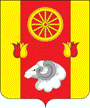 Администрация Кормовского сельского поселения16.11.2023                                               № 133		                         с.КормовоеО внесении изменений в постановлениеАдминистрации Кормовского сельского поселения от 26.10.2016  № 4В целях приведения в соответствие,ПОСТАНОВЛЯЮ:Внести в приложение № 1 к постановлению  Администрации Кормовского сельского поселения от 26.10.2016 № 4 «О комиссии по соблюдению требований к служебному поведению муниципальных служащих, проходящих  муниципальную службу в Администрации Кормовского сельского поселения и урегулированию конфликта интересов» изменения, изложив его в редакции согласно приложению к настоящему постановлению.Признать утратившими силу:- постановление Администрации Кормовского сельского поселения от 20.04.2023 № 50 «О внесении изменений в постановление Администрации Кормовского сельского поселения от 26.10.2016 № 4».Контроль за выполнением постановления оставляю за собойГлава Администрации Кормовского сельского поселения		              	                     В.В.Сикаренко                                      Приложение  к постановлению АдминистрацииКормовского сельского поселенияот 17.11.2023  №133Приложение №1 к постановлению АдминистрацииКормовского сельского поселенияот 26.10.2016  №4                                                                       СОСТАВкомиссии по соблюдению требований к служебному поведению муниципальных служащих, проходящих муниципальную службу в Администрации Кормовского сельского поселения1Попова Галина Ивановнаначальник сектора экономики и финансов, председатель комиссии2Вершинина Галина Анатольевна ведущий специалист по вопросам культуры, физической культуры и спорта, молодежной политики3Муштатенко Ольга Ивановна главный специалист по правовой работе, связям с представительными органами, межнациональным отношениямЧлены комиссии:5Василенко Василий Васильевичпредседатель колхоза «Кормовое»(по согласованию)6Юхно Алексей Ивановичдружинник КД (по согласованию)